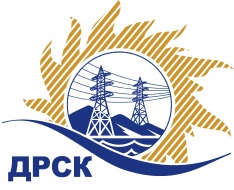 Акционерное Общество«Дальневосточная распределительная сетевая  компания»Протокол № 365/УКС-ВПзаседания закупочной комиссии по выбору победителя по закрытому запросу цен на право заключения договора  закупка № 2024, 2025, 2026  (лот 6, 7, 8 по результатам ПО 140) раздел  2.1.1.  ГКПЗ 2016 г.Извещение ЕИС № 31603352192 (закупка 2025, лот 7 по результатам ПО 140)Извещение ЕИС № 31603352189 (закупка 2026, лот 8 по результатам ПО 140)Закрытый электронный запрос цен на право заключения Договора на выполнение работ  по результатам предварительного отбора на право заключения рамочного соглашения (закупка 140) Мероприятия по строительству и реконструкции  для  технологического присоединения потребителей  до 150 кВт (в том числе ПИР)  на территории СП "ПЮЭС" и СП "ПЦЭС" филиала «Приморские ЭС» (№581403):	Мероприятия по строительству и реконструкции для Мероприятия по строительству и реконструкции для технологического присоединения потребителей до 150 кВт (в том числе ПИР) на территории СП "ПЮЭС" и СП "ПЦЭС" филиала «Приморские ЭС» (Партизанский р-н, п. Волчанец, с. Васильевка, с. Голубовка) (закупка 2024, лот 6 по результатам ПО 140  р. 2.1.1.)Мероприятия по строительству и реконструкции для технологического присоединения потребителей до 150 кВт (в том числе ПИР) на территории СП "ПЮЭС" и СП "ПЦЭС" филиала «Приморские ЭС» (п. Новый, урочище "Соловей ключ")  (закупка 2025, лот 7 р. По результатам ПО 140 2.1.1.)Мероприятия по строительству и реконструкции для технологического присоединения потребителей до 150 кВт (в том числе ПИР) на территории СП "ПЮЭС" и СП "ПЦЭС" филиала «Приморские ЭС» (г. Большой Камень, с.Петровка, с.Суходол) (закупка 2026, лот 8 по результатам ПО 140, р. 2.1.1.) ПРИСУТСТВОВАЛИ:  члены Закупочной комиссии 2 уровня АО «ДРСК». ВОПРОСЫ, ВЫНОСИМЫЕ НА РАССМОТРЕНИЕ ЗАКУПОЧНОЙ КОМИССИИ: О  рассмотрении результатов оценки заявок Участников.О признании запроса цен закупка 2024 (лот 6 по результатам ПО 140)  несостоявшимсяО признании заявок соответствующими условиям Документации о закупке.Об итоговой ранжировке заявок.О выборе победителя.РЕШИЛИ:По вопросу № 1Признать объем полученной информации достаточным для принятия решения.Утвердить цены, полученные на процедуре вскрытия конвертов с заявками участников закрытого запроса цен.По вопросу № 2На основании пункта 7.8.8.2. Положения о закупке продукции для нужд АО «ДРСК» признать закрытый запрос цен Мероприятия по строительству и реконструкции для Мероприятия по строительству и реконструкции для технологического присоединения потребителей до 150 кВт (в том числе ПИР) на территории СП "ПЮЭС" и СП "ПЦЭС" филиала «Приморские ЭС» (Партизанский р-н, п. Волчанец, с. Васильевка, с. Голубовка) (закупка 2024, лот 6 по результатам ПО 140  р. 2.1.1)  в связи с подачей менее двух заявокПо вопросу № 3Предлагается признать заявки ООО «ДВ Энергосервис» г. Владивосток, ул. Снеговая, 42Д (закупка 2025, лот 7 по результатам ПО 140),  АО «Востоксельэлектросетьстрой» г. Хабаровск, ул. Тихоокеанская, 165   (закупка 2025, лот 7 по результатам ПО 140),  ООО «Дальэнергострой» г. Находка, Находкинский проспект 7а  (закупка 2026, лот 8 по результатам ПО 140), ООО «ТехЦентр» г. Владивосток, ул. Русская, 57Ж (закупка 2026, лот 8 по результатам ПО 140) соответствующими условиям Документации о закупке и принять их к дальнейшему рассмотрению.По вопросу № 4Утвердить итоговую ранжировку заявок:По вопросу № 5Признать победителем запроса цен Мероприятия по строительству и реконструкции для технологического присоединения потребителей до 150 кВт (в том числе ПИР) на территории СП "ПЮЭС" и СП "ПЦЭС" филиала «Приморские ЭС» (п. Новый, урочище "Соловей ключ")  (закупка 2025, лот 7  по результатам ПО 140  р. 2.1.1.) участника, занявшего первое место в итоговой ранжировке по степени предпочтительности для заказчика: ООО «ДВ Энергосервис» г. Владивосток, ул. Снеговая, 42Д: на условиях: стоимость заявки  5 380 000,00  руб. без учета НДС (6 348 400,00 руб. с учетом НДС). Срок выполнения работ: с момента заключения договора по 01.07.2016 г. Условия оплаты: Заказчик производит оплату выполненных работ в течение 30 (тридцати) календарных дней с момента подписания актов выполненных работ. Окончательный расчет в течение 30 (тридцати) календарных дней с даты подписания Заказчиком акта приёмки законченного строительством объекта, по форме КС-11 или КС-14. Гарантийные обязательства: Гарантия качества на все конструктивные элементы и работы, предусмотренные в Техническом задании и выполняемые Подрядчиком на объекте, в том числе используемые строительные конструкции, материалы и оборудование составляет 36 мес. с момента ввода объекта в эксплуатацию.Мероприятия по строительству и реконструкции для технологического присоединения потребителей до 150 кВт (в том числе ПИР) на территории СП "ПЮЭС" и СП "ПЦЭС" филиала «Приморские ЭС» (г. Большой Камень, с.Петровка, с.Суходол) (закупка 2026, лот 8 по результатам ПО 140, р. 2.1.1.) участника, занявшего первое место в итоговой ранжировке по степени предпочтительности для заказчика: ООО «ТехЦентр» г. Владивосток, ул. Русская, 57Ж: на условиях: стоимость заявки  3 945 000,00  руб. без учета НДС (4 655 100,00 руб. с учетом НДС). Срок выполнения работ: с момента заключения договора по 01.07.2016 г. Условия оплаты: Заказчик производит оплату выполненных работ в течение 30 (тридцати) календарных дней с момента подписания актов выполненных работ. Гарантийные обязательства: Гарантия качества на все конструктивные элементы и работы, предусмотренные в Техническом задании и выполняемые Подрядчиком на объекте, в том числе используемые строительные конструкции, материалы и оборудование составляет 3 года с момента ввода объекта в эксплуатацию. Срок действия оферты до 20.06.2016 г.исполнитель: Коврижкина Е.Ю.(4162) 397-208город  Благовещенск«10» марта 2016 года№п/пНаименование Участника закупки и его адресЦена предложения на участие в закупке без НДС, руб.Мероприятия по строительству и реконструкции для Мероприятия по строительству и реконструкции для технологического присоединения потребителей до 150 кВт (в том числе ПИР) на территории СП "ПЮЭС" и СП "ПЦЭС" филиала «Приморские ЭС» (Партизанский р-н, п. Волчанец, с. Васильевка, с. Голубовка) (закупка 2024, лот 6 по результатам ПО 140  р. 2.1.1)Мероприятия по строительству и реконструкции для Мероприятия по строительству и реконструкции для технологического присоединения потребителей до 150 кВт (в том числе ПИР) на территории СП "ПЮЭС" и СП "ПЦЭС" филиала «Приморские ЭС» (Партизанский р-н, п. Волчанец, с. Васильевка, с. Голубовка) (закупка 2024, лот 6 по результатам ПО 140  р. 2.1.1)Мероприятия по строительству и реконструкции для Мероприятия по строительству и реконструкции для технологического присоединения потребителей до 150 кВт (в том числе ПИР) на территории СП "ПЮЭС" и СП "ПЦЭС" филиала «Приморские ЭС» (Партизанский р-н, п. Волчанец, с. Васильевка, с. Голубовка) (закупка 2024, лот 6 по результатам ПО 140  р. 2.1.1)Заявок не поступилоМероприятия по строительству и реконструкции для технологического присоединения потребителей до 150 кВт (в том числе ПИР) на территории СП "ПЮЭС" и СП "ПЦЭС" филиала «Приморские ЭС» (п. Новый, урочище "Соловей ключ")  (закупка 2025, лот 7 р. По результатам ПО 140 2.1.1.)Мероприятия по строительству и реконструкции для технологического присоединения потребителей до 150 кВт (в том числе ПИР) на территории СП "ПЮЭС" и СП "ПЦЭС" филиала «Приморские ЭС» (п. Новый, урочище "Соловей ключ")  (закупка 2025, лот 7 р. По результатам ПО 140 2.1.1.)Мероприятия по строительству и реконструкции для технологического присоединения потребителей до 150 кВт (в том числе ПИР) на территории СП "ПЮЭС" и СП "ПЦЭС" филиала «Приморские ЭС» (п. Новый, урочище "Соловей ключ")  (закупка 2025, лот 7 р. По результатам ПО 140 2.1.1.)1ООО «ДВ Энергосервис»г. Владивосток, ул. Снеговая, 42ДЦена: 5 380 000,00  руб. без учета НДС (6 348 400,00 руб. с учетом НДС). 2АО «Востоксельэлктросетьстрой»г. Хабаровск, ул. Тихоокеанская, 165Цена: 5 381 800,00  руб. без учета НДС (6 350 524,00 руб. с учетом НДС). Мероприятия по строительству и реконструкции для технологического присоединения потребителей до 150 кВт (в том числе ПИР) на территории СП "ПЮЭС" и СП "ПЦЭС" филиала «Приморские ЭС» (г. Большой Камень, с.Петровка, с.Суходол) (закупка 2026, лот 8 по результатам ПО 140 р. 2.1.1.)Мероприятия по строительству и реконструкции для технологического присоединения потребителей до 150 кВт (в том числе ПИР) на территории СП "ПЮЭС" и СП "ПЦЭС" филиала «Приморские ЭС» (г. Большой Камень, с.Петровка, с.Суходол) (закупка 2026, лот 8 по результатам ПО 140 р. 2.1.1.)Мероприятия по строительству и реконструкции для технологического присоединения потребителей до 150 кВт (в том числе ПИР) на территории СП "ПЮЭС" и СП "ПЦЭС" филиала «Приморские ЭС» (г. Большой Камень, с.Петровка, с.Суходол) (закупка 2026, лот 8 по результатам ПО 140 р. 2.1.1.)1ООО «Дальэнергострой»г. Находка, Находкинский проспект 7аЦена: 3 947 680,00  руб. без учета НДС (НДС не облагается). 2ООО «ТехЦентр»г. Владивосток, ул. Русская, 57ЖЦена: 3 945 000,00  руб. без учета НДС (4 655 100,00 руб. с учетом НДС). Место в итоговой ранжировкеНаименование и место нахождения участникаЦена заявки на участие в закупке, руб. без НДСМероприятия по строительству и реконструкции для технологического присоединения потребителей до 150 кВт (в том числе ПИР) на территории СП "ПЮЭС" и СП "ПЦЭС" филиала «Приморские ЭС» (п. Новый, урочище "Соловей ключ")  (закупка 2025, лот 7  по результатам ПО 140  р. 2.1.1)Мероприятия по строительству и реконструкции для технологического присоединения потребителей до 150 кВт (в том числе ПИР) на территории СП "ПЮЭС" и СП "ПЦЭС" филиала «Приморские ЭС» (п. Новый, урочище "Соловей ключ")  (закупка 2025, лот 7  по результатам ПО 140  р. 2.1.1)Мероприятия по строительству и реконструкции для технологического присоединения потребителей до 150 кВт (в том числе ПИР) на территории СП "ПЮЭС" и СП "ПЦЭС" филиала «Приморские ЭС» (п. Новый, урочище "Соловей ключ")  (закупка 2025, лот 7  по результатам ПО 140  р. 2.1.1)1 местоООО «ДВ Энергосервис»г. Владивосток, ул. Снеговая, 42Д5 380 000,00  2 местоАО «Востоксельэлктросетьстрой»г. Хабаровск, ул. Тихоокеанская, 1655 381 800,00  Мероприятия по строительству и реконструкции для технологического присоединения потребителей до 150 кВт (в том числе ПИР) на территории СП "ПЮЭС" и СП "ПЦЭС" филиала «Приморские ЭС» (г. Большой Камень, с.Петровка, с.Суходол) (закупка 2026, лот 8 р. По результатам ПО 140 2.1.1.)Мероприятия по строительству и реконструкции для технологического присоединения потребителей до 150 кВт (в том числе ПИР) на территории СП "ПЮЭС" и СП "ПЦЭС" филиала «Приморские ЭС» (г. Большой Камень, с.Петровка, с.Суходол) (закупка 2026, лот 8 р. По результатам ПО 140 2.1.1.)Мероприятия по строительству и реконструкции для технологического присоединения потребителей до 150 кВт (в том числе ПИР) на территории СП "ПЮЭС" и СП "ПЦЭС" филиала «Приморские ЭС» (г. Большой Камень, с.Петровка, с.Суходол) (закупка 2026, лот 8 р. По результатам ПО 140 2.1.1.)1 местоООО «ТехЦентр»г. Владивосток, ул. Русская, 57Ж3 945 000,00  2 местоООО «Дальэнергострой»г. Находка, Находкинский проспект 7а3 947 680,00  Ответственный секретарь Закупочной комиссии: Елисеева М.Г. _____________________________